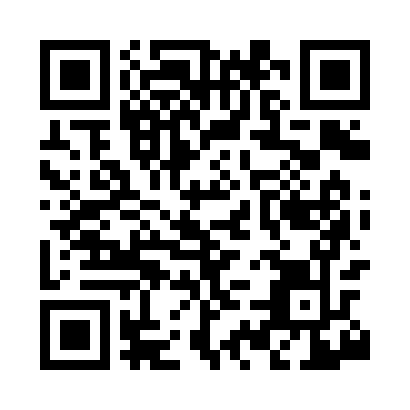 Ramadan times for Cornog, Pennsylvania, USAMon 11 Mar 2024 - Wed 10 Apr 2024High Latitude Method: Angle Based RulePrayer Calculation Method: Islamic Society of North AmericaAsar Calculation Method: ShafiPrayer times provided by https://www.salahtimes.comDateDayFajrSuhurSunriseDhuhrAsrIftarMaghribIsha11Mon6:066:067:201:134:327:067:068:2112Tue6:046:047:181:134:327:077:078:2213Wed6:036:037:171:124:337:087:088:2314Thu6:016:017:151:124:337:097:098:2415Fri5:595:597:141:124:347:107:108:2516Sat5:585:587:121:114:347:127:128:2617Sun5:565:567:101:114:357:137:138:2718Mon5:545:547:091:114:357:147:148:2819Tue5:535:537:071:114:367:157:158:2920Wed5:515:517:061:104:367:167:168:3021Thu5:495:497:041:104:377:177:178:3222Fri5:475:477:021:104:377:187:188:3323Sat5:465:467:011:094:387:197:198:3424Sun5:445:446:591:094:387:207:208:3525Mon5:425:426:571:094:397:217:218:3626Tue5:405:406:561:084:397:227:228:3727Wed5:395:396:541:084:407:237:238:3828Thu5:375:376:531:084:407:247:248:4029Fri5:355:356:511:084:407:257:258:4130Sat5:335:336:491:074:417:267:268:4231Sun5:325:326:481:074:417:277:278:431Mon5:305:306:461:074:427:287:288:442Tue5:285:286:441:064:427:297:298:453Wed5:265:266:431:064:427:307:308:474Thu5:255:256:411:064:437:317:318:485Fri5:235:236:401:064:437:327:328:496Sat5:215:216:381:054:447:337:338:507Sun5:195:196:371:054:447:347:348:528Mon5:175:176:351:054:447:357:358:539Tue5:165:166:331:044:457:367:368:5410Wed5:145:146:321:044:457:377:378:55